Шановні батьки!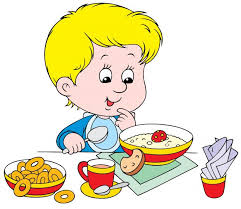        У Вас часто виникає питання щодо строків оплати за харчування дітей у дошкільному навчальному закладі: вони мають сплачувати авансом чи в кінці місяця, коли відомо скільки днів їхня дитина відвідувала навчальний заклад?         Організація та відповідальність за харчування  дітей  у дошкільних навчальних закладах покладаються на органи виконавчої влади та органи місцевого самоврядування, яким підпорядковані дошкільні навчальні заклади, а також на керівників дошкільних навчальних закладів.Розмір плати за харчування установлює засновник (власник, уповноважений орган) дошкільного навчального закладу один раз на рік відповідно до статті 35 Закону України «Про дошкільну освіту» від 11.07.2001 № 2628-ІІІ (далі – Закон про ДО). Батьки вносять плату за харчування у розмірі, що становить від вартості харчування на день.Порядок унесення батьками плати за харчування дітей у дошкільних навчальних закладах установлено постановою Кабінету Міністрів України «Про невідкладні питання діяльності дошкільних та інтернатних навчальних закладів» від 26.08.2002 № 1243 та Порядком установлення плати батьків за перебування дітей у державних та комунальних дошкільних та інтернатних навчальних закладах, затвердженим наказом Міністерства освіти і науки України від 21.11.2002 № 667.У зазначених нормативних документах строки внесення плати батьками за харчування і перебування дітей у дошкільних та інтернатних навчальних закладах: «Оплату за харчування дітей батьки вносять щомісячно авансом, не пізніше 10 числа поточного місяця. У разі невнесення плати в установлені строки, її стягують у порядку, визначеному иним законодавством».Нараховує плату за харчування дітей бухгалтерія щомісячно з урахуванням фактичної вартості харчування однієї дитини на день, яка склалася у конкретному дошкільному навчальному закладі та кількості днів відвідування дитиною дошкільного навчального закладу. Зазначимо, що щоденна вартість харчування дитини може відрізнятися від вартості, встановленої на рік у відповідному документі засновника (власника) дошкільного навчального закладу.           Для визначення розміру плати за харчування щомісяця керівник навчального закладу (медична сестра) або особа, на яку покладено обов'язок ведення журналу обліку дітей, подають у бухгалтерію табелі обліку відвідування дітьми дошкільного навчального закладу. На підставі цих табелів працівники бухгалтерії розраховують розмір плати за харчування конкретної дитини.          Якщо батьки заплатили авансом за місяць, а дитина відвідувала дошкільний навчальний заклад меншу кількість днів, працівники бухгалтерії перераховують розмір плати за харчування, і відповідно наступного місяця батьки сплачуватимуть меншу суму. Л.Логвінова